T: 01 369 77 00  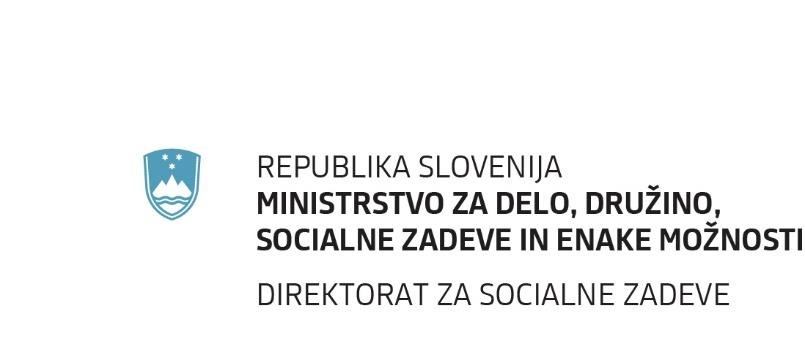 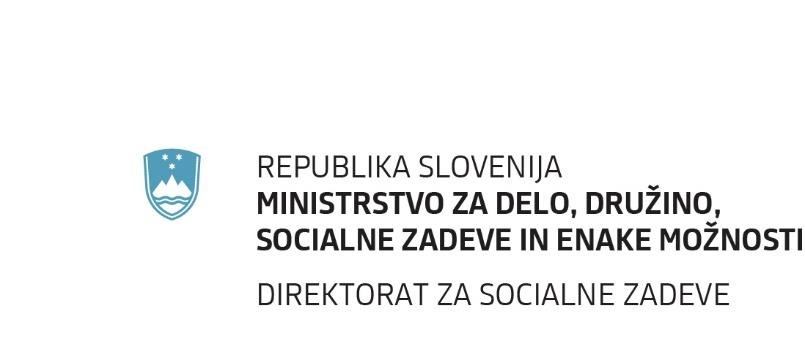 Gibanje osnovnega zneska minimalnega dohodka z uskladitvami po letih  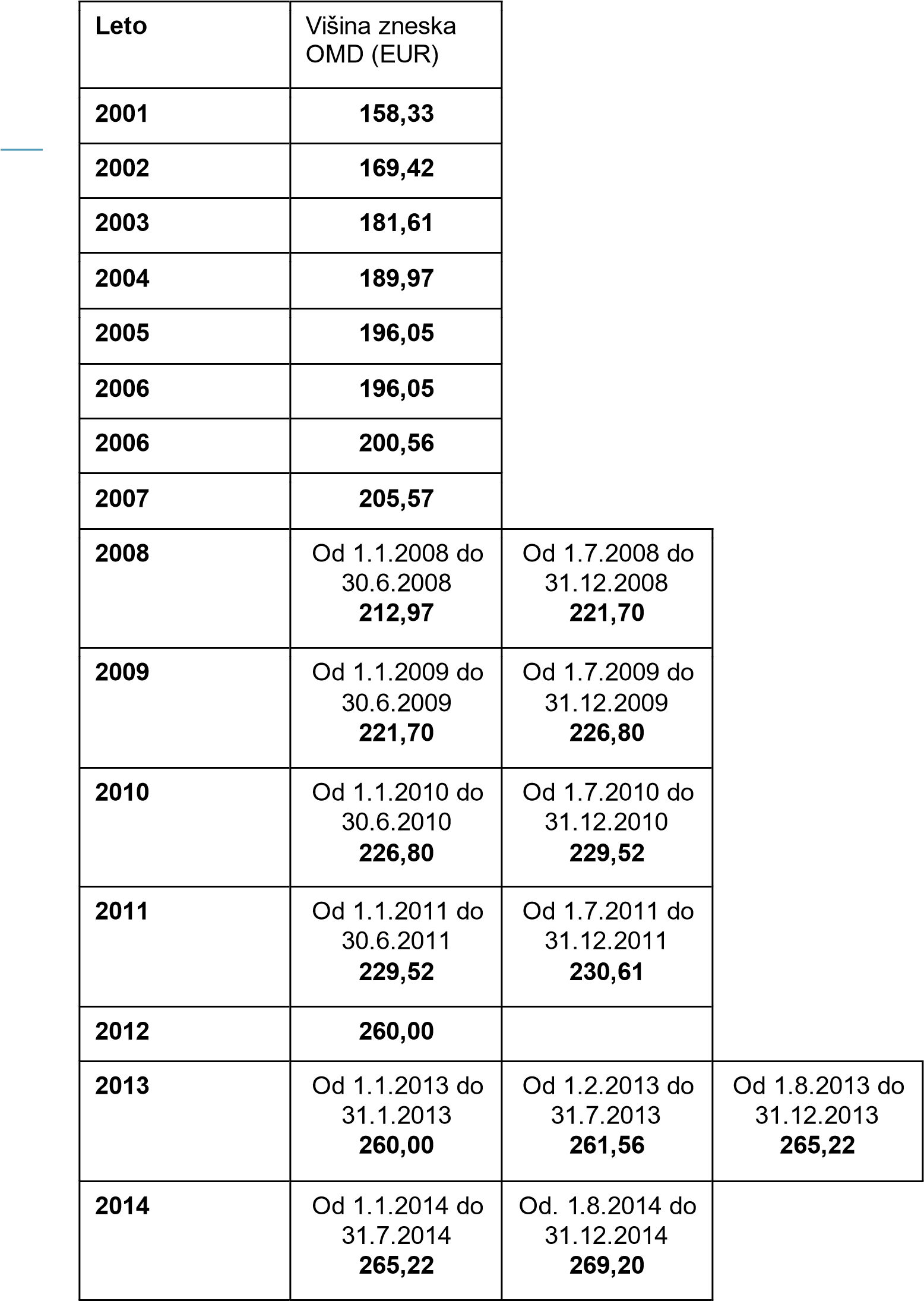 Štukljeva cesta 44, 1000 Ljubljana T: 01 369 77 18 F: 01 369 78 32  E: gp.mddsz@gov.si www.gov.si 2015    Od 1.1.2015 do   31.7.2015    269,20    Od 1.8.2015 do   31.12.2015    270,82    2016    Od 1.1.2016 do   31.7.2016    288,81    Od 1.8.2016 do   31.12.2016    292,56     2017    Od 1.1.2017 do   31.7.2017    292,56    Od 1.8.2017 do   31.12.2017    297,53    2018    Od 1.1.2018 do   31.5.2018    297,53    Od 1.6.2018 do  31.7.2018  385,05    Od 1.8.2018 do  31.12.2018    392,75    2019  Od 1.1.2019 do  31.7.2019  392,75  Od 1.8.2019 402,18  2020 402,18 2021 402,18 2022 Od 1.1.2022 do 28.2.2022  402,18 Od 1.3.2022 421,89 2023Od 1.3.2023465,34